25.03.2020 r.Temat: Mnożenie ułamków dziesiętnychUłamki dziesiętne trudno jest mnożyć w pamięci. Możemy się jednak wspomagać mnożeniem pisemnym. W tym celu:Zapisujemy dwa ułamki w słupku, jeden pod drugim, tak aby były wyrównane do prawegomarginesu.
Na przecinek nie zwracamy na razie uwagi.Wykonujemy mnożenie.W otrzymanym wyniku przecinek wstawiamy odliczając tyle cyfr od końca, ile łącznie stoi w obu dodawanych ułamkach po przecinku.Przykład 1.1,8⋅3,9=7,02
Teraz to samo mnożenie wykonamy w sposób pisemny:
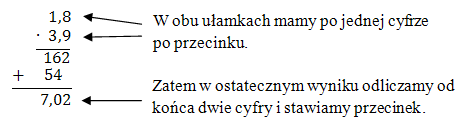 Przykład 2.12,4⋅3,892=48,2608
Teraz to samo mnożenie wykonamy w sposób pisemny: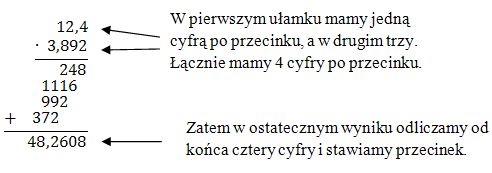 Uwaga!Pamiętajcie, że przy mnożeniu liczby możemy zamieniać, o tak: 3,892 ⋅ 12,4Temat i przykłady zapisz w zeszycie. Napisz proszę, czy temat jest dla ciebie zrozumiały i czy miałeś problemy z wykonaniem zadania. Jeżeli jakieś były to też napisz o tych problemach.Proszę wykonać poniższe zadania.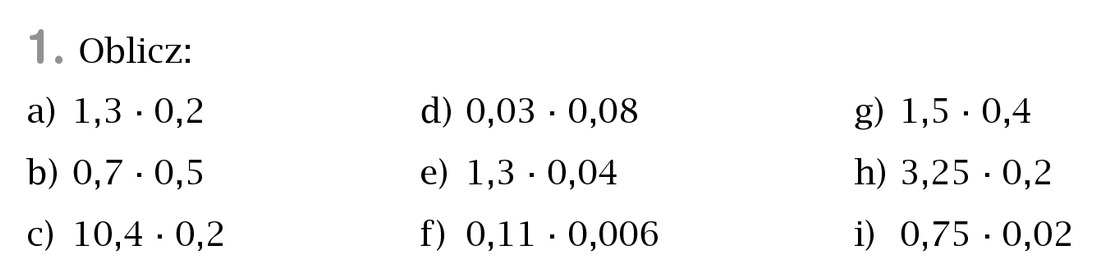 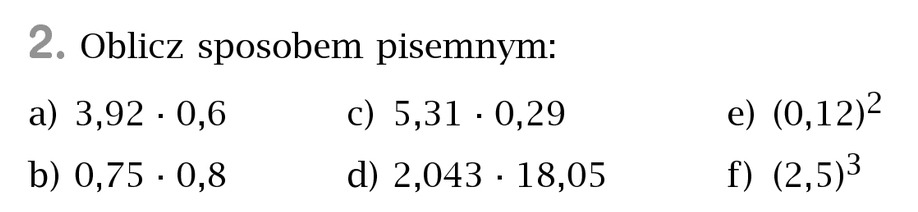 UWAGA!Potęgowanie to mnożenie tych samych czynników.